Pressure sensors for general application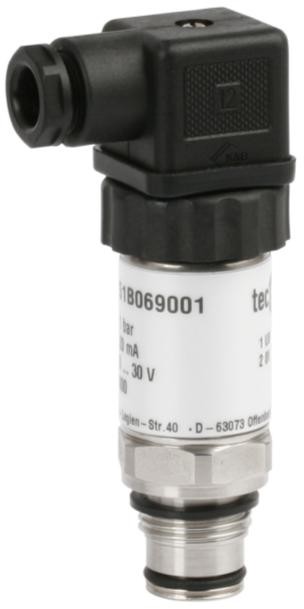 with front flush diaphragmfor gauge pressure and absolute pressure Accuracy 0.25% and 0.5%Standard output:	4 . . . 20 mA; 2-wire systemor	0 . . .   5 VDC;	3-wire system or	0 . . . 10 VDC;	3-wire system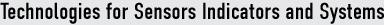 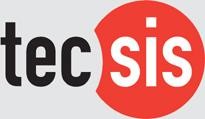 DescriptionPressure sensors for general application are top of the range pressure transducers.Their accuracy, reliability, resistance to corrosion and mechanical load make them suitable for all pressure measuring tasks - in production, development or in the laboratory.The front flush pressure diaphragm avoids zones, in which medium could crystallize or residues could form, thus ensuring trouble-free pressure measurement and hygienic cleaning of the pressure sensors.The measuring ranges, graded in accordance with EN, range from 0,1 bar to 600 bar. The case and wetted parts comprise stainless steel and are thus resistant to chemically aggressive media. With the aid of an integrated cooling element, the sensors can be supplied with medium temperatures of up to 150 °C.For more difficult measuring tasks (e.g. hydrostatic column), two potentiometers enable the zero point andmeasuring range to be set.The pressure sensors for general application meet the electronic magnetic compatibility (EMC) requirements to EN 61 326.FeaturesFor pasty or crystallizing mediaFinely graded selection of nominal ranges according to ENCorrosion resistant, stainless steel designHigh overload protectionHighly resistant to shock and vibrationFor dynamic or static measurementsGood reproducibilityIntegrated cooling element for medium temperatures of up to 150° CMeasuring RangesGauge pressureNegative		-1 . . .	0 bar to -0,1. . . 0 bar Positive	0 . . . 0.01 bar to 0 . . . 600 bar Absolute pressure 0 . . . 0.25 bar to 0 . . . 16 barApplicationsProcess engineering,Plant and apparatus construction, Development and laboratory applicationsModels: P3251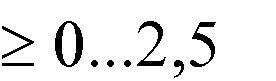 of F. S. = of full scale value1) 0.25% accuracy for ranges ≥ 0.25 bar2) For ranges < 0.1 bar: model P3275; technical data as model P3276;wetted parts 1.4571, Si, Al and Au; only applicable for dry and non aggressive gases3) ≥ 0 . . . 2500 bar; M 16 x 1.5 female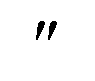 4) ≤    ± 0,4%/10 K for measuring ranges 0 . . . 0.1 and 0	0.16 bar5) Declaration of conformity on request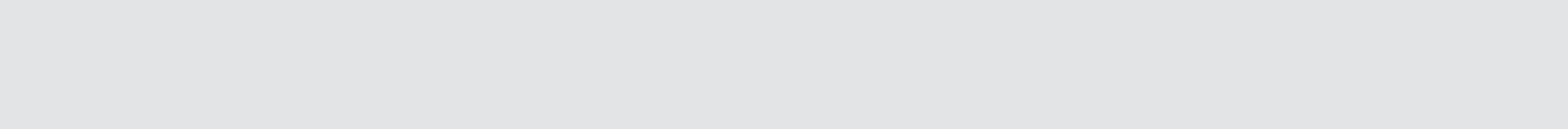 CasePlug according to DIN EN 175301-803 form AAccuracy 0,5%	Accuracy 0,25%	with integrated cooling element	cable outlet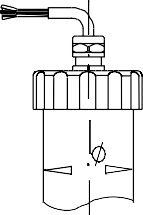 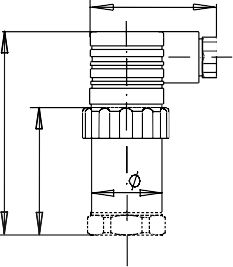 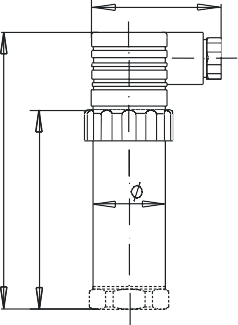 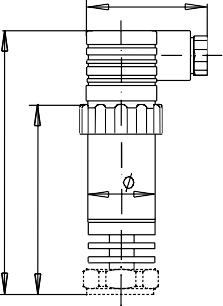 * for long version + 22 mmPressure connectionsG ½ B	G 1 B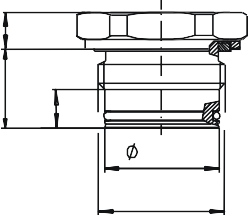 A-005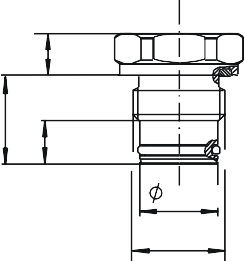 A-004weld-on socket or screw-in apertureG ½	G 1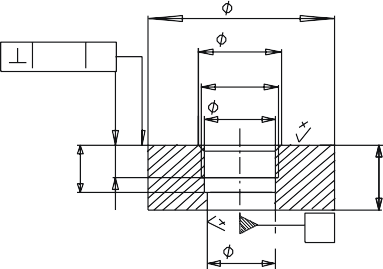 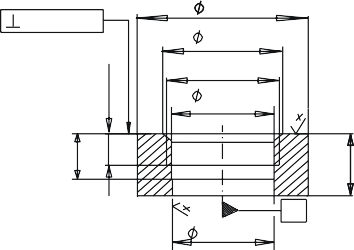 S-004S-003Two-wire systemDIN EN 175301-803 form A plug	MIL-plug PT 02 E-10 6P	5-pin plug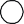 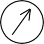 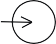 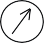 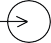 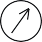 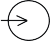 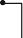 E-001cable outlet	M12x1brown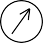 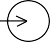 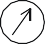 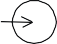 greenE-011E-035Three-wire systemE-015E-033DIN EN 175301-803 form A plug	MIL-plug PT 02 E-10 6P	5-pin plug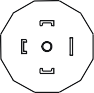 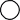 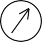 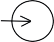 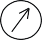 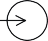 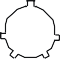 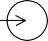 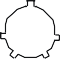 E-002cable outlet	M12x1E-012E-012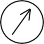 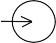 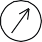 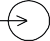 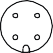 E-034E-017Connection table for DIN plug or cable outletOrder detailsModelMeasuring rangeOutput signalOptionsModifications reservedModelP3251P3251P3251P3251P3251P3251OptionPressure typenegative or positive gauge pressurenegative or positive gauge pressurenegative or positive gauge pressurenegative or positive gauge pressureabsolute pressureabsolute pressurenegative or positive gauge pressureOutput signal4 . . . 20  mA   - 2-wire system0 . . . 5  VDC - 3-wire system 0 . . . 10  VDC - 3-wire system4 . . . 20  mA   - 2-wire system0 . . . 5  VDC - 3-wire system 0 . . . 10  VDC - 3-wire system4 . . . 20  mA   - 2-wire system0 . . . 5  VDC - 3-wire system 0 . . . 10  VDC - 3-wire system4 . . . 20  mA   - 2-wire system0 . . . 5  VDC - 3-wire system 0 . . . 10  VDC - 3-wire system4 . . . 20  mA   - 2-wire system0 . . . 5  VDC - 3-wire system 0 . . . 10  VDC - 3-wire system4 . . . 20  mA   - 2-wire system0 . . . 5  VDC - 3-wire system 0 . . . 10  VDC - 3-wire systemother signals on requestAccuracy % of F. S. 1)0,50,250,50,250,50,25Ranges accord. to EN0	0.1 bar 2)to0	16 bar0	0.1 bar 2)to0	16 bar0 . . . 25 bar to0 . . . 600 bar0 . . . 25 bar to0 . . . 600 bar0 . . . 0,25 barto0 . . . 16 bar0 . . . 0,25 barto0 . . . 16 barSensor elementpiezoresistivepiezoresistivethin filmthin filmpiezoresistivepiezoresistiveRepeatability≤ ± 0.05% of F. S.≤ ± 0.05% of F. S.≤ ± 0.05% of F. S.≤ ± 0.05% of F. S.≤ ± 0.05% of F. S.≤ ± 0.05% of F. S.Stability (annual)≤ ± 0.2% of F. S. in rated conditions≤ ± 0.2% of F. S. in rated conditions≤ ± 0.2% of F. S. in rated conditions≤ ± 0.2% of F. S. in rated conditions≤ ± 0.2% of F. S. in rated conditions≤ ± 0.2% of F. S. in rated conditionsCaseStainless steelStainless steelStainless steelStainless steelStainless steelStainless steelPressure connection≤ 0…1,6 bar G 1 B;	bar G 1/2 B≤ 0…1,6 bar G 1 B;	bar G 1/2 B≤ 0…1,6 bar G 1 B;	bar G 1/2 B≤ 0…1,6 bar G 1 B;	bar G 1/2 B≤ 0…1,6 bar G 1 B;	bar G 1/2 B≤ 0…1,6 bar G 1 B;	bar G 1/2 BWetted partsStainless steelStainless steelStainless steelStainless steelStainless steelStainless steelOverload limit≤ 16 bar 3,5 x; ≤ 600 bar 2 x;≤ 16 bar 3,5 x; ≤ 600 bar 2 x;≤ 16 bar 3,5 x; ≤ 600 bar 2 x;≤ 16 bar 3,5 x; ≤ 600 bar 2 x;≤ 16 bar 3,5 x; ≤ 600 bar 2 x;≤ 16 bar 3,5 x; ≤ 600 bar 2 x;Electrical connectionplug according to DIN EN 175301-803 form A with junction box round connector M12x1; 4-pinplug according to DIN EN 175301-803 form A with junction box round connector M12x1; 4-pinplug according to DIN EN 175301-803 form A with junction box round connector M12x1; 4-pinplug according to DIN EN 175301-803 form A with junction box round connector M12x1; 4-pinplug according to DIN EN 175301-803 form A with junction box round connector M12x1; 4-pinplug according to DIN EN 175301-803 form A with junction box round connector M12x1; 4-pincable outlet with 1 m cablePower supply10 . . . 30 VDC (14 . . . 30 VDC for output 0 . . . 10 V)10 . . . 30 VDC (14 . . . 30 VDC for output 0 . . . 10 V)10 . . . 30 VDC (14 . . . 30 VDC for output 0 . . . 10 V)10 . . . 30 VDC (14 . . . 30 VDC for output 0 . . . 10 V)10 . . . 30 VDC (14 . . . 30 VDC for output 0 . . . 10 V)10 . . . 30 VDC (14 . . . 30 VDC for output 0 . . . 10 V)Power consumptionoutput 4 . . . 20 mA: signal currency voltage output: 8 mAoutput 4 . . . 20 mA: signal currency voltage output: 8 mAoutput 4 . . . 20 mA: signal currency voltage output: 8 mAoutput 4 . . . 20 mA: signal currency voltage output: 8 mAoutput 4 . . . 20 mA: signal currency voltage output: 8 mAoutput 4 . . . 20 mA: signal currency voltage output: 8 mALoad≤ UB - 12 V for output (0) 4 . . . 20 mA0.020 A5 kOhm	for output 0 . . . 5 V10 kOhm	for output 0 . . . 10 V≤ UB - 12 V for output (0) 4 . . . 20 mA0.020 A5 kOhm	for output 0 . . . 5 V10 kOhm	for output 0 . . . 10 V≤ UB - 12 V for output (0) 4 . . . 20 mA0.020 A5 kOhm	for output 0 . . . 5 V10 kOhm	for output 0 . . . 10 V≤ UB - 12 V for output (0) 4 . . . 20 mA0.020 A5 kOhm	for output 0 . . . 5 V10 kOhm	for output 0 . . . 10 V≤ UB - 12 V for output (0) 4 . . . 20 mA0.020 A5 kOhm	for output 0 . . . 5 V10 kOhm	for output 0 . . . 10 V≤ UB - 12 V for output (0) 4 . . . 20 mA0.020 A5 kOhm	for output 0 . . . 5 V10 kOhm	for output 0 . . . 10 VTemp. compens. range0 . . . 80 °C0 . . . 80 °C0 . . . 80 °C0 . . . 80 °C0 . . . 80 °C0 . . . 80 °CTemperature influenceZero pointMeasuring range± 0.2% / 10 K 3)± 0.2% / 10 K± 0.2% / 10 K 3)± 0.2% / 10 K± 0.2% / 10 K 3)± 0.2% / 10 K± 0.2% / 10 K 3)± 0.2% / 10 K± 0.2% / 10 K 3)± 0.2% / 10 K± 0.2% / 10 K 3)± 0.2% / 10 KAdjustabilityzero point and full scale up to ± 10%zero point and full scale up to ± 10%zero point and full scale up to ± 10%zero point and full scale up to ± 10%zero point and full scale up to ± 10%zero point and full scale up to ± 10%Response time≤ 1 ms (within 10% to 90% of F. S.)≤ 1 ms (within 10% to 90% of F. S.)≤ 1 ms (within 10% to 90% of F. S.)≤ 1 ms (within 10% to 90% of F. S.)≤ 1 ms (within 10% to 90% of F. S.)≤ 1 ms (within 10% to 90% of F. S.)Protection typeIP 65 to EN 60 529 / IEC 529IP 65 to EN 60 529 / IEC 529IP 65 to EN 60 529 / IEC 529IP 65 to EN 60 529 / IEC 529IP 65 to EN 60 529 / IEC 529IP 65 to EN 60 529 / IEC 529IP 67 for cable outletEmission 4)according to EN 61 326according to EN 61 326according to EN 61 326according to EN 61 326according to EN 61 326according to EN 61 326Interference 4)according to EN 61 326according to EN 61 326according to EN 61 326according to EN 61 326according to EN 61 326according to EN 61 326Electrical protection typespolarity, overload and short-circuit protectionpolarity, overload and short-circuit protectionpolarity, overload and short-circuit protectionpolarity, overload and short-circuit protectionpolarity, overload and short-circuit protectionpolarity, overload and short-circuit protectionTemperature rangesStorageMediumAmbient-40 . . .100 °C-30 . . .100 °C-20 . . . 80 °C-40 . . .100 °C-30 . . .100 °C-20 . . . 80 °C-40 . . .100 °C-30 . . .100 °C-20 . . . 80 °C-40 . . .100 °C-30 . . .100 °C-20 . . . 80 °C-40 . . .100 °C-30 . . .100 °C-20 . . . 80 °C-40 . . .100 °C-30 . . .100 °C-20 . . . 80 °Cmedium temperature-40 . . . 125 °Cintegrated cooling element for temperaturesup to 150° CWeightapprox. 0.2 kgapprox. 0.2 kgapprox. 0.2 kgapprox. 0.2 kgapprox. 0.2 kgapprox. 0.2 kg4 . . . 20 mA(2-wire)4 . . . 20 mA(2-wire)0 . . . 10 VDC(3-wire)0 . . . 10 VDC(3-wire)Supply: UB+1brown1brownSupply: 0V2green2greenSignal: S+-----------3whiteSignal:-----------2green